Zusammengesetzte Wörter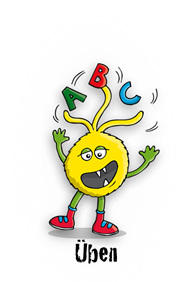 Aufgabe a) Verbinde die Wörter.	Der Vogel					der Kuchen	der Apfel					das Nest			der Kaffee					das Haus		der Computer				die Tasseder Baum					das Spiel	der Garten					die Tür	das Haus					der Wegb) Schreibe die zusammengesetzten Wörter mit passendem Begleiter auf.1. ______________________________________________2. ______________________________________________3. ______________________________________________4. ______________________________________________5. ______________________________________________6. ______________________________________________7. ______________________________________________Zusammengesetzte Wörter - LösungenAufgabe a) Verbinde die Wörter.	Der Vogel					der Kuchen	der Apfel					das Nest			der Kaffee					das Haus		der Computer				die Tasseder Baum					das Spiel	der Garten					die Tür	das Haus					der Wegb) Schreibe die zusammengesetzten Wörter mit passendem Begleiter auf.1. das Vogelnest2. der Apfelkuchen3. die Kaffeetasse4. das Computerspiel5. das Baumhaus6. der Gartenweg7. die Haustür